УКАЗПРЕЗИДЕНТА РЕСПУБЛИКИ САХА (ЯКУТИЯ)О СОВЕТЕ ПО ДЕЛАМ ИНВАЛИДОВПРИ ГЛАВЕ РЕСПУБЛИКИ САХА (ЯКУТИЯ)В целях реализации государственной политики в области социальной защиты инвалидов постановляю:1. Образовать Совет по делам инвалидов при Главе Республики Саха (Якутия).(в ред. Указа Главы РС(Я) от 06.12.2014 N 195)2. Утвердить Положение о Совете по делам инвалидов при Главе Республики Саха (Якутия) согласно приложению N 1.(в ред. Указа Главы РС(Я) от 06.12.2014 N 195)3. Утвердить состав Совета по делам инвалидов при Главе Республики Саха (Якутия) согласно приложению N 2.(в ред. Указа Главы РС(Я) от 06.12.2014 N 195)4. Правительству Республики Саха (Якутия) (Борисов Е.А.) привести правовые акты в соответствие с настоящим Указом.5. Контроль исполнения настоящего Указа оставляю за собой.6. Опубликовать настоящий Указ в республиканских средствах массовой информации.7. Настоящий Указ вступает в силу со дня его подписания.ПрезидентРеспублики Саха (Якутия)В.ШТЫРОВг. Якутск19 октября 2009 годаN 1609Приложение N 1к Указу ПрезидентаРеспублики Саха (Якутия)от 19 октября 2009 г. N 1609ПОЛОЖЕНИЕО СОВЕТЕ ПО ДЕЛАМ ИНВАЛИДОВПРИ ГЛАВЕ РЕСПУБЛИКИ САХА (ЯКУТИЯ)1. Совет по делам инвалидов при Главе Республики Саха (Якутия) (далее - Совет) является совещательным органом при Главе Республики Саха (Якутия) по обеспечению согласованного функционирования и взаимодействия органов исполнительной власти Республики Саха (Якутия), органов местного самоуправления, общественных объединений, научных и других организаций при рассмотрении вопросов, связанных с решением проблем инвалидности и инвалидов в Республике Саха (Якутия).(в ред. Указа Главы РС(Я) от 06.12.2014 N 195)2. Совет в своей деятельности руководствуется Конституцией Российской Федерации, Конституцией Республики Саха (Якутия), федеральными и республиканскими законами, указами, федеральными и республиканскими нормативными правовыми актами, а также настоящим Положением.3. Положение о Совете и его состав утверждаются Главой Республики Саха (Якутия).(в ред. Указа Главы РС(Я) от 06.12.2014 N 195)4. Основными задачами Совета являются:- подготовка предложений по формированию и проведению государственной политики Республики Саха (Якутия) в отношении инвалидов, определение способов, форм и этапов ее реализации;- подготовка предложений по выработке основных направлений совершенствования законодательства Республики Саха (Якутия) в сфере предоставления инвалидам равных с другими гражданами возможностей в реализации конституционных прав и свобод, социального обеспечения инвалидов и установления им мер государственной поддержки на основании анализа положения дел и обобщения практики применения законодательства Российской Федерации и Республики Саха (Якутия) в указанной сфере;- обсуждение иных вопросов, относящихся к проблемам инвалидности и инвалидов в Республике Саха (Якутия).5. Совет для решения возложенных на него основных задач имеет право:- запрашивать и получать в установленном порядке необходимые материалы от федеральных органов исполнительной власти, органов исполнительной власти Республики Саха (Якутия), органов местного самоуправления, общественных объединений, научных и других организаций, а также от должностных лиц;- приглашать на свои заседания должностных лиц федеральных органов исполнительной власти, органов государственной власти Республики Саха (Якутия), органов местного самоуправления, представителей общественных объединений, научных и других организаций;- направлять своих представителей для участия в совещаниях, конференциях и семинарах по проблемам, связанным с выработкой и реализацией государственной политики в отношении инвалидов, проводимых федеральными органами исполнительной власти, государственными органами власти Республики Саха (Якутия), органами местного самоуправления, общественными объединениями, научными и другими организациями;- привлекать в установленном порядке для осуществления информационно-аналитических и экспертных работ организации, а также ученых и специалистов, в том числе на договорной основе.6. В состав Совета входят председатель Совета, его заместитель, ответственный секретарь и члены Совета, которые принимают участие в его работе на общественных началах.7. Председателем Совета является заместитель Председателя Правительства Республики Саха (Якутия).(в ред. Указа Главы РС(Я) от 06.12.2014 N 195)8. Для проработки вопросов, подготовки заседаний, проведения экспертиз и аналитических работ Совет может создавать группы, действующие под руководством одного из членов Совета.9. Для решения задач, возложенных на Совет, создаются постоянные и временные рабочие группы (комиссии) для проведения аналитических и экспертных работ.В состав рабочих групп (комиссий) могут входить как члены Совета, так и представители общественных объединений, научных и других организаций, не входящих в состав Совета.Руководство деятельностью таких групп (комиссий) осуществляют члены Совета.10. Подготовку и организацию заседаний Совета и решение текущих вопросов деятельности Совета осуществляет ответственный секретарь Совета.11. Заседания Совета проводятся не реже одного раза в шесть месяцев. В случае необходимости могут проводиться внеочередные заседания Совета.Заседание Совета ведет председатель Совета или его заместитель либо по поручению председателя Совета один из членов Совета.Заседание Совета считается правомочным, если на нем присутствует не менее половины членов Совета. Решения Совета принимаются большинством голосов присутствующих на заседании членов Совета и оформляются протоколом, который подписывает председатель Совета либо лицо, председательствующее на заседании Совета.Решения Совета принимаются открытым голосованием.Заседания Совета могут проводиться с использованием системы видео-конференц-связи.(абзац введен Указом Главы РС(Я) от 02.05.2020 N 1175)12. Итоговые протоколы, решения и планы работ утверждаются Главой Республики Саха (Якутия) и направляются в Правительство Республики Саха (Якутия), Государственное Собрание (Ил Тумэн) и органы местного самоуправления.(п. 12 в ред. Указа Главы РС(Я) от 18.07.2016 N 1322)13. Организационно-техническое обеспечение деятельности Совета осуществляет Министерство труда и социального развития Республики Саха (Якутия).Приложение N 2к Указу ПрезидентаРеспублики Саха (Якутия)от 19 октября 2009 г. N 1609СОСТАВСОВЕТА ПО ДЕЛАМ ИНВАЛИДОВ ПРИ ГЛАВЕ РЕСПУБЛИКИ САХА (ЯКУТИЯ)Заместитель Председателя Правительства Республики Саха (Якутия), курирующий блок социального развития и доходов населения, председатель;министр труда и социального развития Республики Саха (Якутия), заместитель председателя;заместитель руководителя Департамента социальной политики Министерства труда и социального развития Республики Саха (Якутия), ответственный секретарь;руководитель - главный эксперт по медико-социальной экспертизе федерального казенного учреждения "Главное бюро медико-социальной экспертизы по Республике Саха (Якутия)" Министерства труда и социальной защиты Российской Федерации (по согласованию);управляющий отделением Фонда пенсионного и социального страхования Российской Федерации по Республике Саха (Якутия) (по согласованию);заместитель руководителя Департамента по вопросам местного самоуправления Администрации Главы Республики Саха (Якутия) и Правительства Республики Саха (Якутия);первый заместитель министра здравоохранения Республики Саха (Якутия);первый заместитель министра культуры и духовного развития Республики Саха (Якутия);первый заместитель министра образования и науки Республики Саха (Якутия);заместитель министра строительства Республики Саха (Якутия);заместитель министра по делам молодежи и социальным коммуникациям Республики Саха (Якутия);заместитель министра транспорта и дорожного хозяйства Республики Саха (Якутия);заместитель министра экономики Республики Саха (Якутия);заместитель председателя Государственного комитета Республики Саха (Якутия) по занятости населения;заместитель главы городского округа "город Якутск" по социальным вопросам (по согласованию);директор государственного бюджетного учреждения Республики Саха (Якутия) "Республиканский центр адаптивной физической культуры и спорта";председатель региональной общественной организации инвалидов "Феникс" Республики Саха (Якутия) (по согласованию);директор Благотворительного фонда поддержки детей-инвалидов и детей с ограниченными возможностями здоровья Республики Саха (Якутия) "Харысхал" ("Милосердие") (по согласованию);председатель Якутского регионального отделения Общероссийской общественной организации инвалидов "Всероссийское общество глухих" (по согласованию);председатель Якутской республиканской региональной организации Общероссийской общественной организации "Всероссийское общество инвалидов" (по согласованию);председатель Якутской республиканской организации Общероссийской общественной организации инвалидов "Всероссийское ордена Трудового Красного Знамени общество слепых" (по согласованию);председатель правления общественной организации инвалидов Якутская республиканская ассоциация инвалидов-студентов и специалистов (ЯРАИСИС) (по согласованию);представитель регионального отделения Общероссийской общественной организации "Всероссийская организация родителей детей-инвалидов и инвалидов старше 18 лет с ментальными и иными нарушениями, нуждающимися в представительстве своих интересов" (ВОРДИ) (по согласованию);член Общественной палаты Республики Саха (Якутия) (по согласованию).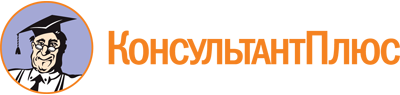 Указ Президента РС(Я) от 19.10.2009 N 1609
(ред. от 17.08.2023)
"О Совете по делам инвалидов при Главе Республики Саха (Якутия)"
(вместе с "Положением о Совете по делам инвалидов при Главе Республики Саха (Якутия)")Документ предоставлен КонсультантПлюс

www.consultant.ru

Дата сохранения: 27.10.2023
 19 октября 2009 годаN 1609Список изменяющих документов(в ред. Указов Президента РС(Я)от 21.03.2011 N 548, от 24.12.2011 N 1128, от 13.02.2014 N 2482,Указов Главы РС(Я)от 06.12.2014 N 195, от 18.07.2016 N 1322, от 11.02.2017 N 1735,от 06.11.2018 N 156, от 02.05.2020 N 1175, от 03.11.2020 N 1490,от 17.08.2023 N 2950)Список изменяющих документов(в ред. Указов Главы РС(Я)от 06.12.2014 N 195, от 18.07.2016 N 1322, от 02.05.2020 N 1175)Список изменяющих документов(в ред. Указа Главы РС(Я) от 17.08.2023 N 2950)